О внесении изменений в Административный регламент исполнения муниципальной функции по осуществлению муниципального лесного контроля на территории Слободо-Туринского муниципального района, утвержденного постановлением Администрации Слободо-Туринского муниципального района от 26.03.2020 № 133-НПАВ соответствии со статьями 84, 98 Лесного кодекса Российской Федерации, статьей 6 Федерального закона от 26 декабря 2008 года № 294-ФЗ «О защите прав юридических лиц и индивидуальных предпринимателей при осуществлении государственного контроля (надзора) и муниципального контроля», на основании Федерального закона от 6 октября 2003 года № 131-ФЗ «Об общих принципах организации местного самоуправления в Российской Федерации», постановлением Правительства Свердловской области от 17.10.2018 № 697-ПП «О разработке и утверждении административных регламентов осуществления государственного контроля (надзора) и административных регламентов предоставления государственных услуг», рассмотрев предложение Прокуратуры Слободо-Туринского муниципального района о внесении изменений в муниципальные нормативные правовые акты  ПОСТАНОВЛЯЕТ:1. Внести в Административный регламент исполнения муниципальной функции по осуществлению муниципального лесного контроля на территории Слободо-Туринского муниципального района, утвержденного постановлением Администрации Слободо-Туринского муниципального района от 26.03.2020                № 133-НПА «Об утверждении Административного регламента исполнения муниципальной функции по осуществлению муниципального лесного контроля на территории Слободо-Туринского муниципального района», следующие изменения:в абзаце втором пункта 28 раздела 2 слова «соответствующий орган прокуратуры» заменить словами «прокуратуру Слободо-Туринского района (далее по тексту - орган прокуратуры»).2. Опубликовать настоящее постановление в общественно-политической газете Слободо-Туринского муниципального района «Коммунар» и разместить на официальном сайте Администрации Слободо-Туринского муниципального района в информационно-телекоммуникационной сети «Интернет» http://slturmr.ru/.3. Настоящее Постановление вступает в силу с момента опубликования.          4. Контроль за исполнением настоящего постановления оставляю за собой.Глава Слободо-Туринского муниципального района                                        В.А. Бедулев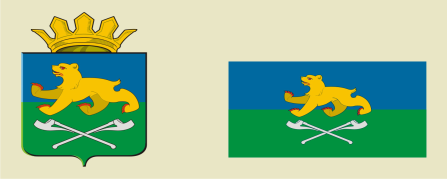 АДМИНИСТРАЦИЯ СЛОБОДО-ТУРИНСКОГОМУНИЦИПАЛЬНОГО РАЙОНА                                               ПОСТАНОВЛЕНИЕ                              ПРОЕКТАДМИНИСТРАЦИЯ СЛОБОДО-ТУРИНСКОГОМУНИЦИПАЛЬНОГО РАЙОНА                                               ПОСТАНОВЛЕНИЕ                              ПРОЕКТот 00.00.2021№ 000с. Туринская Слободас. Туринская Слобода